(Rif. 4198) - Scadenza : venerdì 24/03/2017 alle ore 13:00 Procedura di scelta del contraente : PROCEDURA APERTA 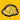 ACCORDO QUADRO PER IL RESTAURO DI PALAZZO DI CITTÀ INTERVENTI DI MANUTENZIONE STRAORDINARIA , RIORGANIZZAZIONE DEGLI AMBIENTI ED ADEGUAMENTO ALLA NORMATIVA SULLA SICUREZZA DEI LUOGHI DI LAVORO E SUGLI IMPIANTI TECNOLOGICI
IMPORTO E. 8.150.000,00 Allegati: 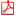 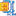 CIG: 69264428C0 Le operazioni di gara si svolgeranno presso:
U.R.E.G.A. - Sezione Provicniale di Palermo, Via Camillo camilliani N.87 Seduta commissione garamercoledì 05/04/2017 alle ore 09:30 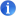 APERTURA OFFERTEAllegati: Avviso del 14/03/2017 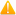 SI RENDE NOTA LA PUBBLICAZIONE DEI FILE DEGLI ELABORATI: “PIE-EP ELENCO PREZZI IMPIANTO ELETTRICO” E “EE.1 - ELENCO PREZZI” IN SOSTITUZIONE DI QUELLI GIÀ DISPONIBILI E SI RAPPRESENTA CHE LA VECCHIA VERSIONE DELL’ELABORATO “EE.1 - ELENCO PREZZI”, SEBBENE RIPORTASSE ESPLICITO RIFERIMENTO AL VIGENTE PREZZARIO REGIONALE PER LE OO.PP. (2013), CONTENEVA ANCHE ALCUNE VOCI DEL PREZZARIO 2009, NON PIÙ VALIDEAllegati: Avviso del 13/03/2017 IN RISCONTRO AD ALCUNE RICHIESTE DEGLI OPERATORI ECONOMICI SI PUBBLICA IL FILE DELL’ELABORATO: AGGIORNAMENTO PRESCRIZIONE E DISPOSIZIONI PER LA SICUREZZA E COORDINAMENTO.Allegati: 